Registration Form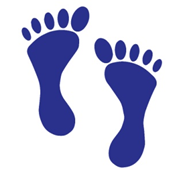 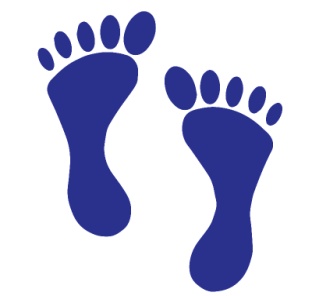 Footsteps Day Nursery2 Preston RoadLeytonstoneLondonE11 1NNIf you have any questions, please call us on 020 8923 3395 or e-mail us at office@footstepsnurserys.net